УтвержденоПриказом директора МКОУ СОШ16 аул Малый Барханчак 26.09.2020г №122( с изменениями, внесенными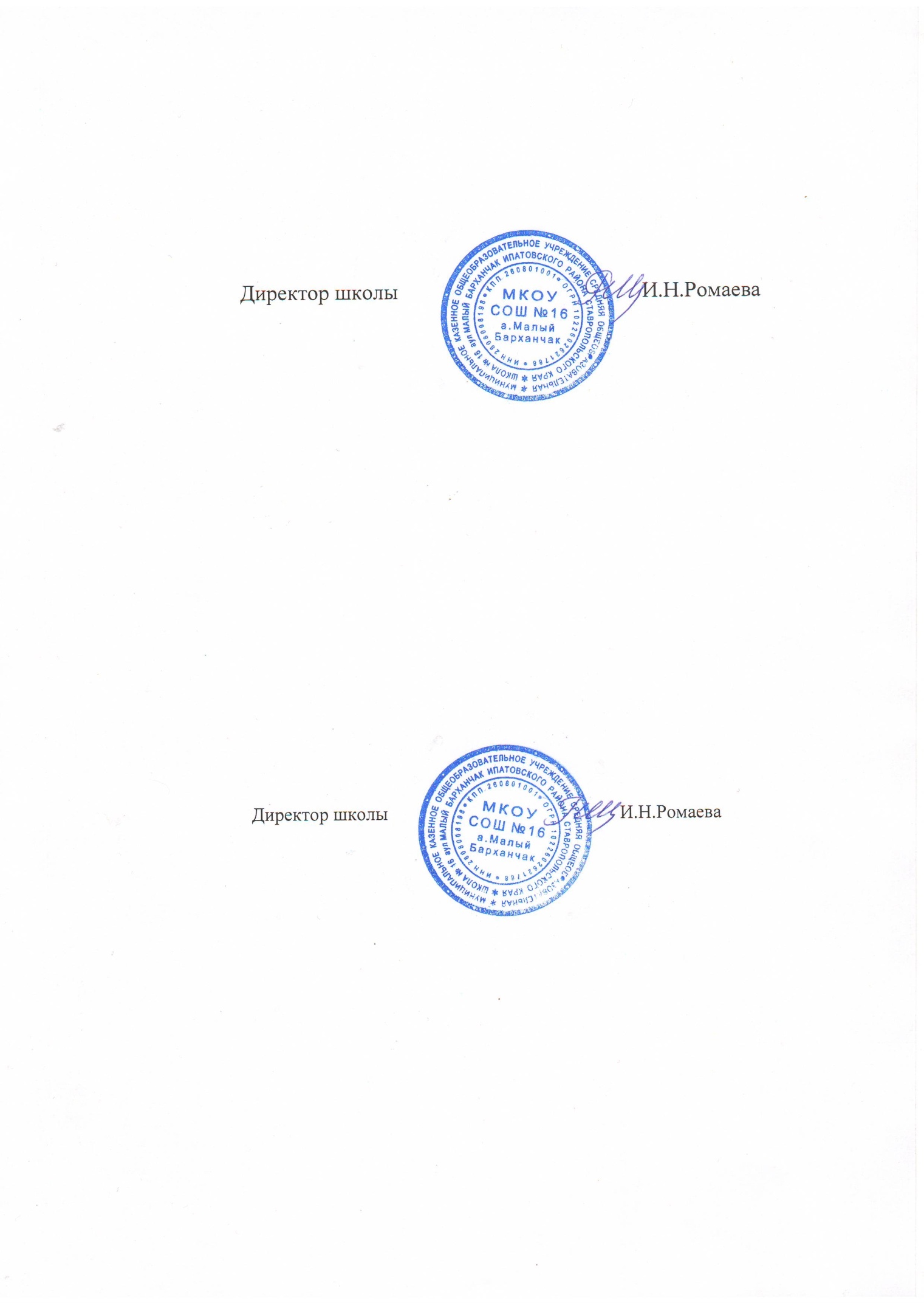 приказом от 20.02.2021 № 98, от 01.09.2021 №142 , с изменениями, внесенными приказом от   25.10.2021г № 156)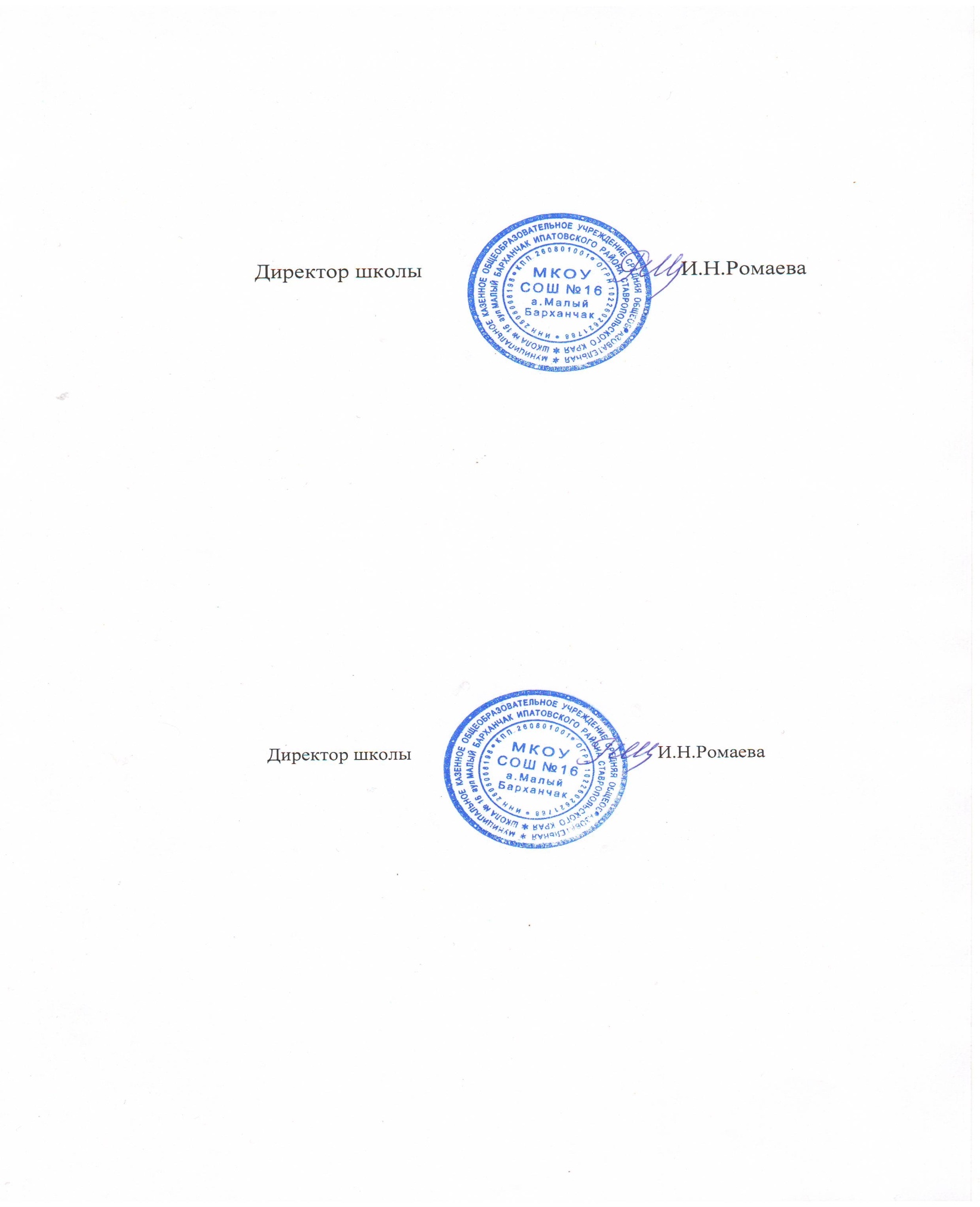              Порядок приемав муниципальное казенное общеобразовательное учреждение среднюю общеобразовательную школу №16 аул Малый Барханчак Ипатовского района Ставропольского края на обучение по общеобразовательным программам начального общего, основного общего и среднего общего образованияДанный Порядок разработан с целью упорядочения и приведения в соответствие с действующим законодательством приёма детей в общеобразовательную организацию на обучение по образовательным программам начального общего, основного общего, среднего общего образования, дополнительным общеобразовательным программам. Порядок является нормативным, и его требования подлежат безусловному исполнению.  1.Общие положения1.1.Прием детей на обучение по образовательным программамначального общего, основного общего, среднего общего образования в общеобразовательную организацию осуществляется на основании следующих документов:Федерального закона «Об образовании в Российской Федерации» от 29 декабря 2012 года №273;               Приказа Министерства просвещения Российской Федерации от 02 сентября 2020 года №458 «Об утверждении Порядка приема на обучение по образовательным программам начального общего, основного общего и среднего общего образования»;              Порядком организации и осуществления образовательной деятельности по основным общеобразовательным программам – образовательным программам начального общего, основного общего и среднего общего образования, утвержденного приказом Министерства просвещения Российской Федерации от 22.03.2021г.№115;Порядком организации и осуществления образовательной деятельности по дополнительным общеобразовательным программам, утвержденного приказом Минпросвещения России от 09.11.2018 № 196;Порядком и условиями осуществления перевода обучающихся из одной организации, осуществляющей образовательную деятельность по образовательным программам начального общего, основного общего и среднего общего образования, в другие организации, осуществляющие образовательную деятельность по образовательным программам соответствующих уровня и направленности, утвержденного приказом Минобрнауки России от 12.03.2014 № 177;Постановления администрации Ипатовского городского округа Ставропольского края от 20 февраля 2021 года № 182 «О закреплении муниципальных образовательных организаций за конкретными территориями Ипатовского городского округа Ставропольского края»;Устава общеобразовательной организации;Настоящего Порядка.1.2.Общеобразовательная организация обеспечивает приём всехподлежащих обучению граждан, имеющих право на получение общего образования соответствующего уровня и проживающих на закреплённой территории.Дети с ограниченными возможностями здоровья принимаются на обучение по адаптированной основной общеобразовательной программе начального общего, основного общего и среднего общего образования только с согласия их родителей (законных представителей) и на основании рекомендаций психолого - медико - педагогической комиссии.Поступающие с ограниченными возможностями здоровья, достигшие возраста восемнадцати лет, принимаются на обучение по адаптированной образовательной программе только с согласия самих поступающих.1.3.Иностранные граждане, пользующие в Российской Федерации правом на получение образования наравне с гражданами Российской Федерации, проживающие на закреплённой территории, также могут зачисляться в общеобразовательную организацию для получения начального, основного и среднего общего образования. В этом случае документы для зачисления ребёнка в общеобразовательную организацию предоставляются на общих основаниях в соответствии с Уставом и данным Порядком. Все необходимые документы должны быть переведены на русский язык и заверены нотариусом.1.4.Администрация общеобразовательной организации вправе отказать гражданам (в том числе проживающим на закреплённой территории) в приёме детей на обучение по следующим причинам:при отсутствии свободных мест в общеобразовательной организации.В случае отказа в приёме детей на обучение администрация общеобразовательной организации даёт чёткое объяснение причины отказа. Родители ребёнка (законные его представители) вправе обратиться в отдел образования администрации Ипатовского городского округаСтавропольского края для решения вопроса о его устройстве в другую общеобразовательную организацию города.Прием на обучение по основным общеобразовательным программам осуществляется по личному заявлению родителя (законного представителя) ребенка или поступающего.Прием на обучение в общеобразовательную организацию проводится на принципах равных условий для всех поступающих, за исключением лиц, которым в соответствии с частью 1 статьи 55 Федерального закона от 29 декабря 2012 гола № 273 -ФЗ «Об образовании в Российской Федерации» предоставлены особые права при приеме на обучение.Ребенок имеет право преимущественного приема на обучение по образовательным программам начального общего образования в общеобразовательную организацию, в которой обучается его полнородные и неполнородные брат и (или) сестра.В случае использования преимущественного приема ребенка на обучение по образовательным программам начального общего образования в общеобразовательную организацию, в которой обучаются его полнородные и неполнородные брат и (или) сестра, необходимо представить копию свидетельства о рождении полнородных и неполнородных брата и (или) сестры»В случае не представлении указанных подтверждающих документов, общеобразовательная организация вправе отказать в преимущественном праве зачисления.Прием в общеобразовательную организацию осуществляется в течение всего учебного года при наличии свободных мест.II. Условия приёма.В первый класс общеобразовательной организации принимаются дети, желающие обучаться, и проживающие на закрепленной территории, и достигшие на начало учебного года (на 1 сентября) возраста 6 лет 6 месяцев при отсутствии противопоказаний по здоровью для обучения, но не позже достижения детьми возраста 8 лет.По заявлению родителей (законных представителей) Учредитель общеобразовательной организации вправе разрешить прием детей на обучение по образовательным программам начального общего образования в более раннем или в более позднем возрасте.С целью проведения организованного приема в первый класс общеобразовательная организация размещает на сайте, на информационном стенде информацию о количестве мест в первых классах не позднее 10 календарных дней с момента издания распорядительного акта администрации Ипатовского городского округа Ставропольского края о закреплении образовательных организаций за конкретными территориями ; не позднее 5 июля текущего года - информацию о наличии свободных мест для приема детей, не зарегистрированных на закрепленной территории, образцы заявлений о приеме в первый класс, о выборе языка образования, изучаемого родного языка из числа языков народов Российской Федерации.Прием заявлений в первый класс для детей, имеющих право на внеочередной или первоочередной прием, право преимущественного приема, проживающих на закрепленной территории, начинается 01 апреля и завершается 30 июня текущего года. При приеме на свободные места, не зарегистрированных на закрепленной территории, преимущественным правом обладают также граждане, имеющие право на первоочередное предоставление места в образовательной организации в соответствии с законодательством Российской Федерации и нормативными правовыми актами субъектов Российской Федерации.При наличии свободных мест на 6 июля текущего года возможен приём детей в первый класс, желающих получить образование в данной общеобразовательной организации, из числа не проживающих на закрепленной территории.Комплектование первых классов общеобразовательной организации проводится школьной комиссией по приёму детей в I класс в период 01 апреля до 30 августа календарного года. В том числе для граждан, проживающих на закрепленной территории, с 01 апреля до 30 июня текущего года, для детей, не проживающих на закрепленной территории с 06 июля текущего года до момента заполнения свободных мест, но не позднее 05 сентября текущего года.В случае завершения приема в первый класс всех детей,проживающих на закрепленной территории,	общеобразовательнаяорганизация осуществляет прием детей, не проживающих на закрепленной территории, ранее 06 июля.Собрание с родителями будущих первоклассников проводится не позднее 20 июля текущего года.Администрация общеобразовательной организации знакомитродителей (законных представителей), поступающего с Уставом общеобразовательного учреждения, лицензией	на осуществлениеобразовательной деятельности, свидетельством	о государственнойаккредитации, с образовательными программами и другими локальными актами, регламентирующими организацию и осуществление образовательной деятельности, права и обязанности обучающихся.Факт ознакомления родителей (законных представителей) ребенка с указанными документами фиксируется в заявлении о приеме и заверяется личной подписью родителей (законных представителей) ребенка.Подписью родителей (законных представителей) фиксируется согласие на обработку их персональных данных и персональных данных ребенка в заявлении установленного образца.Прием граждан на обучение по образовательным программам начального общего, основного общего и среднего общего образования осуществляется по личному заявлению родителя (законного представителя) при предъявлении оригинала документа, удостоверяющего личность родителя (законного представителя), либо оригинала документа,удостоверяющего личность иностранного гражданина и лица без гражданства в Российской Федерации.Заявление о приеме на обучение и документы для приема на обучение подаются одним из следующих способов:лично в общеобразовательную организацию;заказным письмом с уведомлением о вручениипо электронной почте или через сайт в виде скан копий и фотографий;с помощью порталов государственных и муниципальных услуг общеобразовательная организация осуществляет проверку достоверности сведений, указанных в заявлении о приеме на обучение, и соответствия действительности поданных электронных образов документов. При проведении указанной проверки общеобразовательная организация вправе обращаться к соответствующим государственным информационным системам, в государственные (муниципальные) органы и организации.В заявлении родителями (законными представителями) указываются следующие сведения:фамилия, имя, отчество (при наличии) ребенка или поступающего;дата рождения ребенка или поступающего;адрес места жительства и (или) адрес места пребывания ребенка или поступающего;фамилия, имя, отчество (при наличии) родителя(ей) (законного(ых) представителя(ей) ребенка;адрес места жительства и (или) адрес места пребывания родителя(ей) (законного(ых) представителя(ей) ребенка;адрес(а) электронной почты, номер(а) телефона(ов) (при наличии) родителя(ей) (законного(ых) представителя(ей) ребенка или поступающего;сведения о наличии права внеочередного, первоочередного или преимущественного приема;сведения о потребности ребенка или поступающего в обучении по адаптированной образовательной программе и (или) в создании специальных условий для организации обучения и воспитания обучающегося с ограниченными возможностями здоровья в соответствии с заключением психолого-медико-педагогической комиссии (при наличии) или инвалида (ребенка-инвалида) в соответствии с индивидуальной программой реабилитации;согласие родителя(ей) (законного(ых) представителя(ей) ребенка на обучение ребенка по адаптированной образовательной программе (в случае необходимости обучения ребенка по адаптированной образовательной программе);согласие поступающего, достигшего возраста восемнадцати лет, на обучение по адаптированной образовательной программе (в случае необходимости обучения указанного поступающего по адаптированной образовательной программе);язык образования (в случае получения образования на родном языке из числа языков народов Российской Федерации или на иностранном языке);родной язык из числа языков народов Российской Федерации (в случае реализации права на изучение родного языка из числа языков народов Российской Федерации, в том числе русского языка как родного языка);факт ознакомления родителя(ей) (законного(ых) представителя(ей) ребенка или поступающего с уставом, с лицензией на осуществление образовательной деятельности, со свидетельством о государственной аккредитации, с общеобразовательными программами и другими документами, регламентирующими организацию и осуществление образовательной деятельности, права и обязанности обучающихся; согласие родителя(ей) (законного(ых) представителя(ей) ребенка или поступающего на обработку персональных данных.Для приема родитель (законный представитель) ребенка представляет следующие документы:копию документа, удостоверяющего личность родителя (законного представителя) ребенка или поступающего;копию свидетельства о рождении ребёнка или документа, подтверждающего родство заявителя; копию документа, подтверждающего установление опеки или попечительства (при необходимости);копию документа о регистрации ребенка или поступающего по месту жительства или по месту пребывания на закрепленной территории или справку о приеме документов для оформления регистрации по месту жительства (в случае приема на обучение ребенка или поступающего, проживающего на закрепленной территории, или в случае использования права преимущественного приема на обучение по образовательным программам начального общего образования);копии документов, подтверждающих право внеочередного, первоочередного приема на обучение по основным образовательным программамкопию заключения психолого-медико-педагогической комиссии (при наличии).копию свидетельства о рождении полнородных и неполнородных брата и (или) сестры в случае использования преимущественного приема ребенка на обучение по образовательным программам начального общего образования в общеобразовательную организацию, в которой обучаются его полнородные и неполнородные брат и (или) сестра,При приеме на обучение по образовательным программам среднего общего образования представляется аттестат об основном общем образовании, выданный в установленном порядке.При приеме в профильные классы общеобразовательная организация проводит индивидуальный отбор на основе Порядка организации индивидуального отбора обучающихся при их приеме для профильного обучения.Родитель(и) (законный(ые) представитель(и) ребенка, являющегося иностранным гражданином или лицом без гражданства, дополнительно предъявляет(ют) документ, подтверждающий родство заявителя(ей) (или законность представления прав ребенка), и документ, подтверждающий право ребенка на пребывание в Российской Федерации.Иностранные граждане и лица без гражданства все документы представляют на русском языке или вместе с заверенным в установленном порядке	переводом	на	русский	язык.Не допускается требовать представления других документов в качестве основания для приема на обучение по основным общеобразовательным программам.Родитель(и) (законный(ые) представитель(и) ребенка или поступающий имеют право по своему усмотрению представлять другие документы.При приеме в первый класс в течение учебного года или последующие классы родители (законные представители) представляют личное дело обучающегося, выданное общеобразовательной организацией, в котором он обучался раньше.При приеме на обучение по имеющим государственную аккредитацию образовательным программам начального общего и основного общего образования выбор языка образования, изучаемых родного языка из числа языков народов Российской Федерации, в том числе русского языка как родного языка, государственных языков республики Российской Федерации осуществляется по заявлениям родителей (законных представителей) обучающихся.Документы, представленные родителями (законными представителями), регистрируются в журнале приёма заявлений в первый класс.После регистрации заявления заявителю выдаётся уведомление, содержащее следующую информацию:регистрационный номер;перечень принятых документов.Уведомление заверяется подписью заместителя директора, ответственного за прием документов, штампом общеобразовательной организации.Зачисление в первый класс осуществляется приказом директора общеобразовательной организации. Сроки оформления приказа о зачислении ребенка в школу зависит от категории, к которой он относится. Дети льготников и с закрепленной территории зачисляются в течение трех рабочих дней с момента прекращения приема заявлений, остальные дети зачисляются в течение пяти рабочих дней после приема документов.2.21 . На каждого ребенка, зачисленного в первый класс, заводится личное дело.Прием в общеобразовательную организацию осуществляется без вступительных испытаний.Правом приема в первую очередь на свободные места граждан, не проживающих на закрепленной территории обладают следующие категории граждан:В соответствии с ч.6 ст.46, ч.2 ст.56 Федерального закона от 07 февраля 2011 года № 3 ФЗ «О полиции», п.10 Порядка приема - дети сотрудников полиции;дети сотрудника полиции, погибшего (умершего) вследствие увечья или иного повреждения здоровья, полученных в связи с выполнением служебных обязательств;дети сотрудника полиции, умершего вследствие заболевания, полученного в период прохождения службы в полиции;дети гражданина Российской Федерации, уволенного со службы в полиции вследствие увечья или иного повреждения здоровья, полученных в связи с выполнением служебных обязанностей и исключивших возможность дальнейшего прохождения службы в полиции;дети гражданина Российской Федерации, умершего в течение одного года после увольнения со службы в полиции вследствие увечья или иного повреждения здоровья, полученных в связи с выполнением служебных обязанностей, либо вследствие заболевания, полученного в период прохождения службы в полиции, исключивших возможность дальнейшего прохождения службы в полиции;дети, находящиеся на иждивении сотрудников полиции;дети сотрудников органов внутренних дел, кроме полицииВ соответствии с ч.14 ст.3 Федерального закона от 30.12.2012 № 283- ФЗ дети сотрудников органов уголовно-исполнительной системы, Федеральной противопожарной службы госпожнадзора, таможенных органов.В соответствии с ч. 6 ст.19 Федерального закона от 27.05.1998 № 76- ФЗ, п.10 Порядка приема:дети военнослужащих, проходящих военную службу по контракту;дети военнослужащих, уволенных с военной службы при достижении ими предельного возраста пребывания на военной службе, по состоянию здоровья или в связи с организационно-штатными мероприятиями.